بسم الله الرحمـــــــــــــــــــــــــــن الرحــــــــــــيمو الصلاة و السلام على أشرف الأنبياء المرسلينكتاب بعنوان .....تعلم تصميم المواقع بإحترافية بإستخدام HTMLالمفاهيم الأساسيةمبسطة وخطوة بخطوةإعداد :موقع عمر بن صالح الحوسني الشخصيالثمن :إنشر هذا الكتاب لتعم الفائدة على العرب و المسلمينحصرياً على موقع تطوير تك.....النشر مسموح مع ذكر المصدر و الرابط.....الطبعة الأولى 2013مقدمة لا بد منهاتعتبر مواقع الويب من أهم الأشياء في حياتنا اليومية لما تقدمه لنا من معلومات و تواصل إجتماعي  و دروس و مواقع تسوق وغيرها الكثير و الكثير , و لكن من منا أهتم للاولئك الذين تعبوا من أجل تصميم ذلك الموقع الفلاني لكي يصل إليك بالطبع 99.9% لم يهتموا بهذا الشئ غالباً , إلا أنك في الكتاب سوف تتعلم تصميم المواقع بإستخدام لغة البرمجة السهلة HTML لكي تصنع مواقع وتتحكم فيها كاملاً بإذن الله تعالى .ما هي لغة البرمجة HTML  ؟هي إختصار لكلمة Hyper Text Markup Language  و التي تستخدم من قبل المصممين لعمل مواقع الويب و يقوم المتصفح بترجمتها وتعمل على جميع المتصفحات و كل أنظمة التشغيل و لكن قد يفسر المتصفح النص بشكل مختلف أحيانا عن المتصفحات الأخرى  و تتكون من Tags (رموز) محصورة بين علامتي >  و<  و تبدأ بـ <html>و تنتهي بـ </html>  ..أوضح أكثر بشأن هذه اللغة ؟يتكون نص هذه اللغة كما قلنا من رموز وهي العناصر الأساسية في هذه اللغة مثل <html> <title> <body>ثم (العناصر) وهي عبارة بيانات تضاف إلى الرموز لتحديد وظيفة الأمر و تخصيصه مثل ..<body bgcolor="red">لتحديد لون خلفية الصفحة red (أحمر)ثم (القيم) وهي شبيهة بالعناصر ولكنها لا تضاف إلى العناصر الأساسية لهذه اللغة بل تضاف إلى العناصر الفرعية لها ويجب أن تنتهي بـ / مثل < a href=http://www.google.com>جوجل</a>هذا النص السابق عبارة عن أمر (وصلة تشعبية ) تنقلك إلى موقع محرك بحث جوجل .ما هي الضوابط عند القيام بكتابة هذه اللغة ؟ضوابط سهلة جداً مثل :تبدأ الرموز و القيم بـ > < و تنتهي بـ </> .لا مسافات إلا في بعض الحالات الضرورية .أكتب الرمز ثم أكتب مجموعة الأوامر فيه و عندما تنتهي أكتب الرمز مصحوباً بـ />.ما هي البنية الأساسية لتركيبة نص اللغة ؟سهلة للغاية ......كيف تكتب التعليقات ؟بـ //   أو /*   للأسطر الكثيرة .ماذا تحتاج لتكتب هذه اللغة ؟لا تحتاج إلى الكثير فيمكنك إستخدام برامج كتابة هذه اللغة المختصة أو برامج تصميم المواقع مثل frontbage   أو dreamwaver   و بل و يمكنك كتابته على برنامج المفكرة المرفق مع الويندوز العادي و سوف نستخدم هذه البرنامج في أمثلتنا في هذا الكتاب .أول نص برمجي HTML لكسوف نصمم هنا  موقع ويب  بسيط للغاية في الصفحة التاليةثم نحفظه  مصحوباً بإمتداد .htm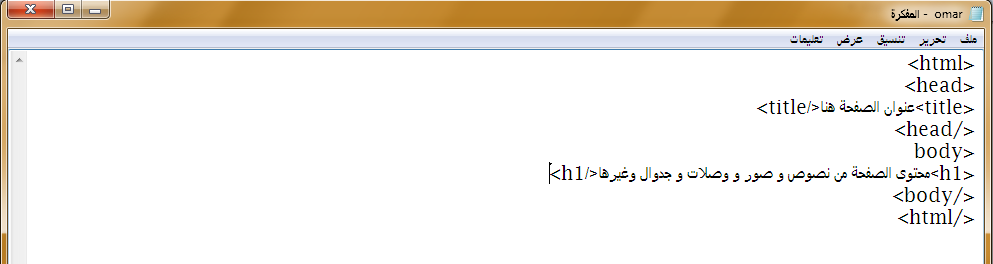 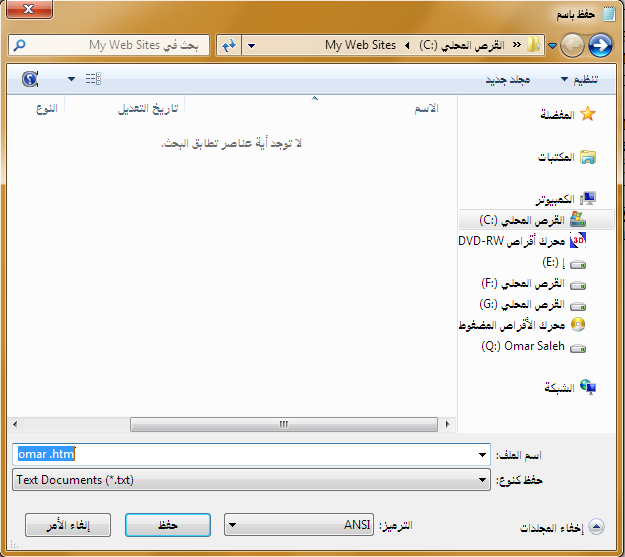 ثم يظهر لنا كصفحة ويب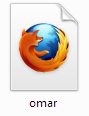 نقوم بفتحه ... 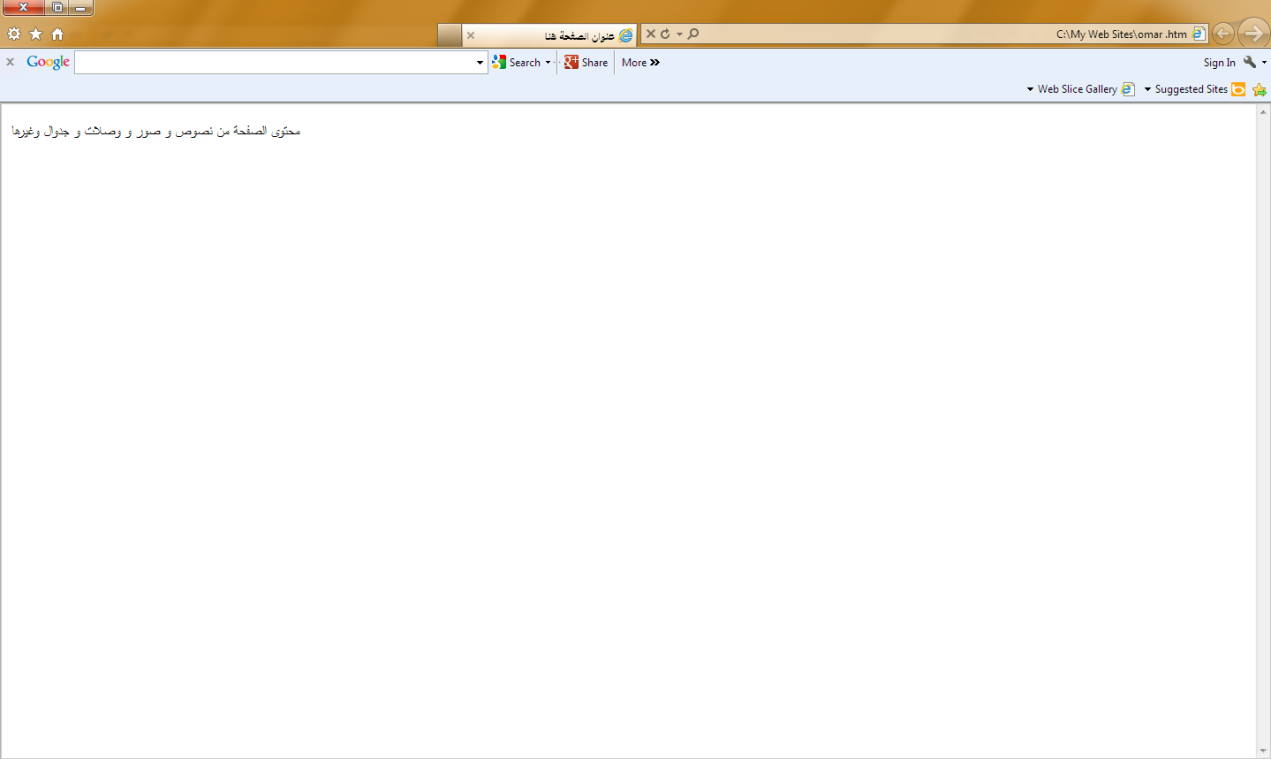 التعامل مع خصائص الصفحة <body>ويعتبر هذا العنصر أقوى رموز هذه اللغة فهو يتحكم فيها تماماً من نصوص و وصلات وغيرها .؟؟بعض عناصر <body> ؟؟يمكن إستخدام كلمات إنجليزية لألوان مثل red ,yellow,blue     أو رموز مثل 999999 للألوان .يمكن جمع كل هذه الخصائص في جملة واحدة <body  text=gold  link=red  vlink=green alink=pink bgcolor=yellow >		<h1>HTML</h1></body>فتظهر لنا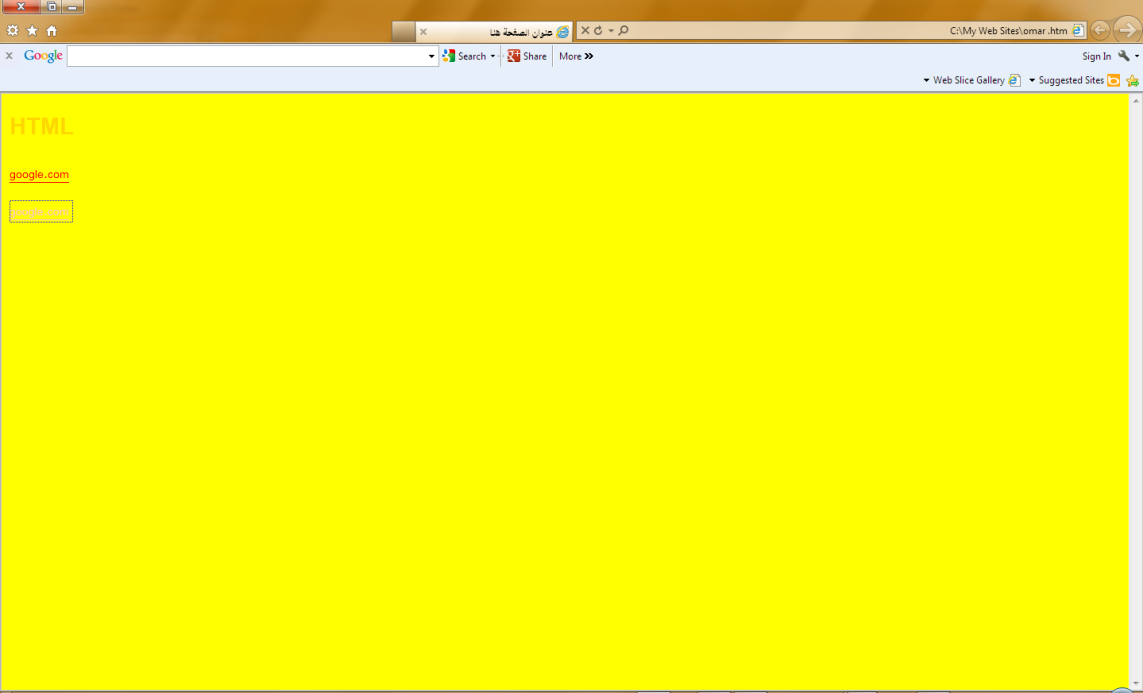 تنسيق النصوص و المحاذاةالنصوص تكاد تكون أهم شئ داخل الصفحة و من أجل سهولة التصفح و القراءة لابد من تنسيقها و توضع هذه العناصر قبل و تغلق بعد النص المراد تنسيقه و فيما يلي أهم العناصر المختصة بتنسيق النصوص و محاذاتها .يمكنك وضع أكثر من عنصر للنص مثل <center><u><b><i><h1>book</h1></i></b></u></center>وجربولكن لا بد من الترتيب الصحيح للعناصر<center><u><b><i><h1>book</h1></i></b></u></center>هذه صحيصة ولكن هذه خاطئة<center><u><b><i><h1>book</b></u></center></h1></i>إضافة التعداد النقطي و الرقمي و تستخدم هذه الأخيرة ثي ترتيب العناصر داخل النصوص و إختصارها و هي كما يلي :<ul> لتعداد النقطي<ol>لتعداد الرقمي<li> لإضافة البنود لتعداد و ليس له رمز إغلاقمثال :أكتب هذه الجمل داخل عنصري البودي _الجسم_ <html><head><title>التعداد</title></head><body  text=black  link=red  vlink=green alink=pink bgcolor=yellow >		<h1>HTML</h1><ul>    <li> number 1     <li>number 2    <li>number3</ul></html>فيجب أن يظهر كالتالي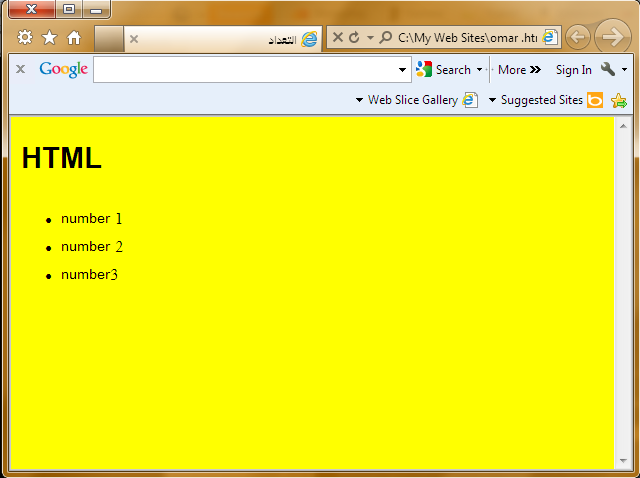 وغير Ul   إلى Ol   و سوف ترى النتيجة بنفسك .	الخطوطو تعتبر الخطوط مهمة للإضافة الرونق الجمالي إلى الصفحة و التحكم فيها يكون بنوع الخط أو حجمه أو لونه و رمز الخط هو <font></font>حجم الخط :Size حيث 1 هو الأصغر , 6 هو الأكبر مثال :<font size=2>html</font>نوع الخط مثل tahama و  arial وغيرها  و رمزه هو face  مثال :<font face="arial">html</font>لون الخطColor    مثال :<font color="blue">html</font>ويمكن أيضاً جمعها في جملة واحدة مثل <font color="blue" size=2 face="arial">html</font>و جربالصوروهو أمر مفيد جداً في حالة أنك رغبت في شرح نقطة ما داخل موقعك  و رمزه <img src=+>حيث + هو عنوان الصور و موقعها فإذا كتبت مثلاً  <img src=car.jpg> أي أن الصورة car موجودة داخل نفس المجلد الذي يوجد به الموقع , و لا يوجد رمز إغلاق لهذا الرمز .عناصر الرمز  img و تضاف بعد ذكر موقع الصورة مثل ::و يمكن إضافة جميع هذه العناصر مع صورة واحدة<img src"car.jpg"  width="400"  height="200" border="2" alt="this is a car">و إختر صورة من جهازك وبدل  car.jpg إلى الصورة التي إخترتها و سوف ترى النتيجةالنص =<html><head><title>التعداد</title></head><body  text=black  link=red  vlink=green alink=pink bgcolor=yellow >		<h1>HTML</h1><<img src"car.jpg"  width="400"  height="200" border="2" alt="this is a car"></html>الإرتباطات التشعبية (الوصلات)و هي أهم شئ داخل الإنترنت ففكرة الإنترنت تقوم عليهاو صيغتها<a href="http://www.google.com">google</a>حيث google هي الكلمة المراد النقر عليها  و تستطيع تنسيقها بنفسك _أنظر ص9http://www.google.com ويدل ذلك على العنوان و يمكنك تغيره الإرتباط المحلي لتنقل بين صفحات الموقع نفسه وصيغتها :<a href:"example.htm">example</a>و ضع بدل الـexample.htm عنوان الصفحة الفرعية الموجودة في نفس المجلد .... لنقل أن لدينا صفحتان هما 1 و2 ونريد وصلة (إرتباط تشعبي) ينقلنا من الصفحة 1 إلى الصفحة 2 سوف نصمم هذه الصفحتان في المجلد  my web site فسوف يكون الكود هو :<a href:"2.htm">الصفحة 2</a><a href:"2.htm">الصفحة 2</a>الجدوالالجدوال مفيدة جدا إذا أردت ترتيب عناصر موقعك و ربما إضافة رونق و جمال له ..... و صيغة الجدول الأساسية و رموزها كالتالي<table>//بداية الجدول <tr>//بداية صف جديد  <td>// بداية عمود جديد//محتويات العمود  </td> </tr></table>//نهاية الجدولو عمل المزيد من الصفوف أو الأعمدة من خلال تكرار الرمزين<tr> <td>يمكن التعديل في الجدول من خلال هذه العناصر >>و يمكن كذلك الجمع بينهنو الآن أضف هذا الكود داخل صفحتك<table border="3" aliign="center" cellpadding="4"> <tr>  <td>google  </td>]<td>msn  </td><td>yahoo  </td> </tr><tr>  <td>gmail  </td><td>mactoob  </td><td>hotmail  </td> </tr></table>خاتمةأرجوا أن أكون قد وفقت في شرح هذا الكتاب و إن كان هناك أخطاء أو تضاربات في المعلومات فأرسلها عبر بريدي الإلكترونيOmarsss1999@gmail.comلنكتبها في الطبعة الثانية .و يجب عليك قدر المستطاع أن تنشر هذا الكتاب لتعم الفائدة و تنتشر المواقع العربية علما بأن نسبة المواقع العربية قليلٌ للغاية حيث أنني قرأت ذات مرة أن نسب مواقع الإنترنت هي كالتالي...%88 مواقع باللغة إنجليزية .%2 مواقع باللغة الفرنسية .%9 مواقع باللغة الألمانية .%1 يتوزع لباقي اللغات في العالم و منها اللغة العربية ......النشر مسموح مع ذكر المصدر.....العنصرماذا نضع بدل + مثال عليهtext=+لون النصوص العادية<body  text=gold><h1>HTML</h1></body>link=+لون الأرتباط<body  link=red><h1>HTML</h1></body>vlink=+لون الإرتباط الذي تمت زيارته<body  vlink=green><h1>HTML</h1></body>alink=+لون الإرتباط الذي تضع مؤشر الماوس فوقه<body  alink=pink><h1>HTML</h1></body>Bgcolor=+لون الخلفية<body  bgcolor=yellow><h1>HTML</h1></body>Background=+صورة لكي تكرر في خلفية الصفحة ونضع عنوان الصورة أنظر ص 10<body  background=gold><h1>HTML</h1></body>العنصروظيفته مثال عليه<h+>نضع بدل + حجم الخط حيث 1 أكبر حجم و 6 أصغرها حجما .<h1>html</h1><br>لترك فاصل كما و أنك ضغط على إينتر ولا يحتاج للإغلاق /<h1>html</h1><br><h1>book</h1><p>نفس عمل السابق ولكن للفقرات<h1>html</h1><p><h1>book</h1><p></p>يمكن إغلاق الرمز السابق لتضع جملة واحدة في سطر واحد<p><h1>html</h1></p><b>خط سميك<b><h1>book</h1></b><i>خط  مائل<i><h1>book</h1></i><u>وضع خط تحت الكلمة<u><h1>book</h1></u><right>محاذاة النص تجاه اليمين<right>Book</right><center>محاذاة النص تجاه الوسط<center>Book</center><left>محاذاة النص تجاه اليسار<left>Book</left>الرمزوظيفته Width=+عرض الصورة و تقاس بوحدة البكسلHeight=+إرتفاع الصورة و تقاس بوحدة البكسلBorder=+لعمل حد أو برواز للصورة و يقاس بوحدة البكسل Align=+لمحاذاة الصورة أفقيا و رأسياًAlt="  + "للإضافة تعليق عند مرور الماوس على الصورةالعنصروظيفته بدل +Align="+"لمحاذاة الجدول في الصفحة لليسار أو اليمين أو الوسط<center><right><left>Border="+"للحدود أو البرواز و يقاس بالبكسلCellpadding="+"لترك مسافة بين محتويات الجدول و حدود الخلايا